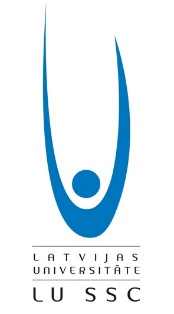 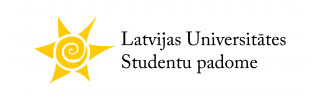 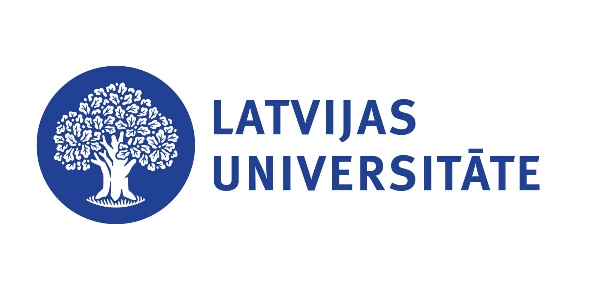 Latvijas Universitātes pasākuma „Gadsimta kalns”NOLIKUMSMērķi un uzdevumiPopularizēt slēpošanu kā veselīgu un pieejamu aktīvās atpūtas un sporta veidu. Veicināt saturīgu brīvā laika pavadīšanu Latvijas Universitātes studentu un darbinieku vidū.Vieta un laiksPasākums norisināsies 28. februārī Cēsīs, Ozolkalnā. Izbraukšana ar autobusiem no Rīgas 16:15, atgriešanās pēc 23:00. Pasākuma norise uz kalna no 18:00 līdz 21:30.Sacensību vadībaPasākumu organizē Latvijas Universitātes Sporta centrs(LU SC), sadarbojoties ar Latvijas Universitātes Studentu padomi. DalībniekiPiedalīties var ikviens LU students un darbinieks. Pasākuma noriseKatram dalībniekam būs nodrošināta iespēja uz Ozolkalnu un atpakaļ braukt ar autobusu. Plkst. 16:15 izbraukšana no LU Biznesa, vadības un ekonomikas fakultātes, Aspazijas bulvārī 5. Pasākuma norises vietā katram tiks izsniegta kalna karte, ar kuru  varēs izmantot kalnu no plkst. 18:00 līdz 21:00. Tiem, kam nav savs inventārs (slēpes/ dēlis un zābaki), varēs saņemt to uz vietas. No 18:30 līdz 20:30 kalna Zilajā trasē norisināsies Red Bull atbalstīta stafete, kurā jāpiedalās komandās pa 4 (piedalīšanās obligāta). 21:00 sāksies apbalvošana par uzrādīto rezultātu stafetē. Pēc apbalvošanas- inventāra nodošana un braukšana uz Rīgu.Pasākuma norise pa laikiem:16:15 – izbraukšana no LU Biznesa, vadības un ekonomikas fakultātes, Aspazijas bulvārī 518:00 – reģistrācija Ozolkalnā18:30-20:30 – stafete uz Zilā kalna21:00 - apbalvošana21:30 – izbraukšana uz RīguApbalvošana1.–3. vietu ieguvēji stafetē iegūs vērtīgas balvas no LU Sporta centra un pasākuma atbalstītājiem.Tiks apbalvota arī atraktīvākās komandas ar radošākajiem iepriekš sagatavotiem tērpiem.PieteikumiPieteikums par dalību turnīrā jāaizpilda līdz 26. februāra plkst. 23:59 elektroniskajā pieteikuma anketā: http://ej.uz/gadsimtakalns. Pieteikumā jānorāda savs vārds, uzvārds, studentu apliecības numurs, e-pasts, telefona numurs, kā arī jāatbild uz jautājumiem par inventāru un speciālo piedāvājumu. Pasākuma laikā notiks stafete, kurā jāpiedalās komandās pa 4. Komandās iespēja sadalīties jau pirms pieteikšanās – tādā gadījumā savas komandas nosaukumu jāuzraksta pieteikumā(pieteikums jāaizpilda katram dalībniekam individuāli). Tie, kas būs pieteikušies bez komandas, uz vietas tiks sadalīti komandās pa 4.  Nepilnas komandas gadījumā komandas nosaukuma vietā norādīt vēlamo komandas biedru vārdus, uzvārdus.Papildus informācijaDalībniekiem tiek nodrošināts:Autobuss no Rīgas līdz Ozolkalnam un atpakaļ;Kalna karte, kas dod iespēju izmantot kalnu no 18:00 līdz 21:00Slēpošanas inventārs(ja tas nepieciešams)Balvas godalgotām vietām stafetēSpec. piedāvājums:zupa + tēja( jāsedz dalībniekiem 2 eiro apmērā)Visus organizatoriskos izdevumus sedz LU Sporta centrs.Dalībai pasākumā studentiem jāuzrāda studenta apliecība.Aktuālākos jaunumus par pasākumu var uzzināt: www.facebook.com/sportsLU/